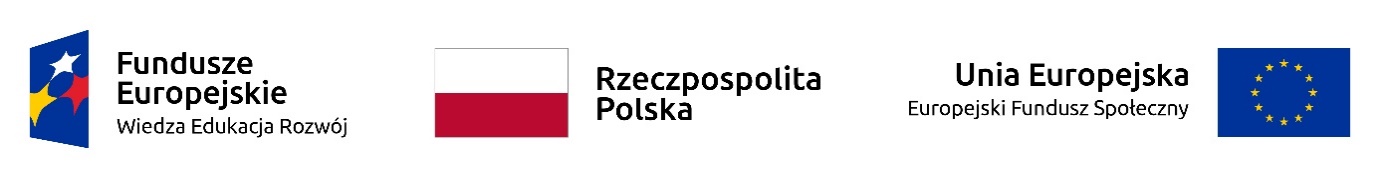 Opracowano w ramach realizacji projektu 
„Kształcenie kadr dla sportu – zintegrowany program uczelni” POWR. 03.05.00-00-z051/18-00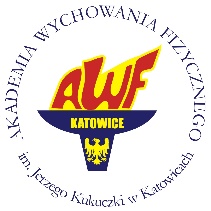          Akademia Wychowania  Fizycznego           im. Jerzego Kukuczki w KatowicachEfekty uczenia się dla zajęć ze snowboarduForma oceny efektów uczenia sięZadanie 2 Moduł Moduł: instruktor plenerowych form aktywności/ pozostałych form kształcenia*Nazwa zajęć: SnowboardModuł: instruktor plenerowych form aktywności/ pozostałych form kształcenia*Nazwa zajęć: SnowboardRok: 2020/2021 nabór pierwszy          2021/2022 nabór drugiRok: 2020/2021 nabór pierwszy          2021/2022 nabór drugiRok: 2020/2021 nabór pierwszy          2021/2022 nabór drugiForma zajęć: wykłady / ćwiczenia / zajęcia wyjazdowe*Forma zajęć: wykłady / ćwiczenia / zajęcia wyjazdowe*Wymiar zajęć: 156  godzinLiczba punktów ECTS: 12Liczba punktów ECTS: 12Forma studiów:                                stacjonarne Forma studiów:                                stacjonarne Forma studiów:                                stacjonarne Profil kształcenia: praktyczny Profil kształcenia: praktyczny Prowadzący zajęcia:Prowadzący zajęcia:Wymagania wstępneZ zakresu wiedzy:Dobra znajomość budowy organizmu oraz anatomiczne, fizjologiczne, biomechaniczne podstawy funkcjonowania organizmu w czasie wysiłku fizycznego na śniegu. Podstawy teorii sportu. Z zakresu umiejętności:Dobra umiejętności techniczne w snowboardzie tzn.  umiejętności samodzielnej jazdy na snowboardzie w różnych warunkach śniegowych i pogodowych na stoku.Z zakresu kompetencji społecznych:Odpowiedzialność za swoje działania oraz za zdrowie powierzonych osób, świadomość konieczności ciągłego dokształcania. Komunikatywność, umiejętność współpracy w grupie.Wymagania dodatkowe:Posiadanie własnego sprzętu, odzieży i akcesoriów niezbędnych do realizacji przedmiotu. KodOpis przedmiotowych efektów uczenia sięCharakterystyki II Stopnia Polskiej Ramy KwalifikacjiSektorowa Rama Kwalifikacji w SporcieW zakresie wiedzy - student zna i rozumie:W zakresie wiedzy - student zna i rozumie:W zakresie wiedzy - student zna i rozumie:W zakresie wiedzy - student zna i rozumie:P_W01Posiada wiedzę z zakresu nauk biologiczno-medycznych o wpływie aktywności fizycznej, stylu życia, odżywiania, na zmiany budowy i czynności organizmu; zna różne koncepcje zdrowia, zasady promocji i zdrowego stylu życiaP6S_WKSRKS 5P_W02Zna zagrożenia bezpieczeństwa i zdrowia związane z aktywnością ruchową na śniegu, działania zapobiegawcze, zakres odpowiedzialności prawnej, zasady udzielania pierwszej pomocy na snieguP6S_WKSRKS 5P_W03Zna, w stopniu pogłębionym, terminologię i metodykę nauczania podstawowych elementów w snowboardzie, możliwości i uwarunkowania stosowania ćwiczeń, rozwiązań organizacyjnych, form i metod w treningu sportowym i na zajęciach rekreacyjnych  P7S_WKSRKS 5P_W04Posiada wiedzę o związkach nauk biologicznych, medycznych, społecznych i ekonomicznych z naukami kultury fizycznej; posiada pogłębioną znajomość budowy organizmu oraz anatomiczne , fizjologiczne, biochemiczne podstawy funkcjonowania organizmu w spoczynku i w czasie wysiłku na śniegu.P7S_WGSRKS 4W zakresie umiejętności – student potrafi:W zakresie umiejętności – student potrafi:W zakresie umiejętności – student potrafi:W zakresie umiejętności – student potrafi:P_U01Posiada zaawansowane  techniczne, metodyczne, dydaktyczne i psychologiczne umiejętności w zakresie instruktażu jazdy na snowboardzie, elementów freestyle oraz technik stosowanych w zabiegach odnowy biologicznej; umie wykorzystać i zastosować różnorodny i odpowiednio dobrany sprzęt i ekwipunek snowboardowyP7S_ UWSRKS 5P_U02Potrafi dopasować sposób komunikowania się z jednostką i grupą do poziomu ich umiejętności i rozwoju psychicznegoP6S_UKSRKS 4P_U03Posiada umiejętność pracy z grupą i jednostką; zachęca do prozdrowotnego trybu życia; inspiruje do aktywności fizycznej przez uprawianie snowboarduP6S_UOSRKS 4P_U04Posiada umiejętność oceny przydatności metod, procedur i dobrych praktyk do realizacji zadań związanych z różnymi sferami zarządzania w organizacji sportowej. Przekazuje swoją wiedzę, szkoli osoby o niższych kwalifikacjachP6S_UWSRKS 5W zakresie kompetencji społecznych – student jest gotów do:W zakresie kompetencji społecznych – student jest gotów do:W zakresie kompetencji społecznych – student jest gotów do:W zakresie kompetencji społecznych – student jest gotów do:K_K01Jest odpowiedzialny za swoje działania i zachowanie oraz zdrowie i bezpieczeństwo osób powierzonych jego opiece; przeciwdziała zagrożeniom bezpieczeństwa; zapewnia bezpieczne warunki na śniegu w górach,  na stokuP6S_UOSRKS 4K_K02Rozumie potrzebę dbania o własną sprawność fizyczną, zdrowie i wygląd dla skutecznego promowania zdrowego trybu życia, aktywności i odpowiedniego odżywianiaP6S_KRSRKS 7K_K03Wykorzystuje swoją wiedzę do projektowania działań zawodowych oraz prozdrowotnych swoich i innych; okazuje szacunek uczestnikom swoich zajęćP6S_KKSRKS 4K_K04Posiada umiejętność dyskutowania, argumentowania; potrafi być empatyczny; przestrzega zasad etyki zawodowej oraz dekalogu FISP6S_KRSRKS 6Treści programowe Treści programowe Lp.Treści programowe – wykłady1.Bezpieczeństwo w górach podczas prowadzenia zajęć na stoku, snowparku oraz przy organizacji zajęć rekreacyjnych treningu sportowego. 2.Zasady postępowania podczas wypadku. Typowe urazy snowboardowe i pierwsza pomoc.3.Fizjologiczne podstawy wysiłku snowboardowego. 4.Historia snowboardu. 5.Ewolucja technik snowboardowych. 6.Systematyka i metodyka nauczania jazdy na snowboardzie i podstawowych elementów freestyle.7.Współczesne tendencje w zakresie techniki i taktyki jazdy sportowej. 8.Kształtowanie sprawności specjalnej. 9.Planowanie, organizacja i realizacja procesu nauczania dla osób różniących się wiekiem i poziomem zaawansowania technicznego. 10.Odnowa biologiczna po wysiłku snowboardowym. 11.Charakterystyka i dobór sprzętu snowboardowego oraz akcesoriów snowboardowych.12.Zasady przygotowania i konserwacji sprzętu snowboardowego. 13.Konkurencje sportowe i zasady ich rozgrywania. 14.Zasady organizowania zawodów snowboardowych i sędziowanie. 15.Organizacja szkoły snowboardowej i przepisy prawne. Lp.Treści programowe – ćwiczenia1.Doskonalenie współczesnej techniki jazdy na desce snowboardowej i działań taktycznych w różnych warunkach terenowych i na stokach o różnym stopniu nachylenia. 2.Doskonalenie demonstracji wzorcowych ewolucji snowboardowych i elementów freestyle.3.Prowadzenie zajęć snowboardowych o różnej tematyce z uczniami w zróżnicowanym wieku. 4.Metodyka nauczania snowboardu z uwzględnieniem jazdy sportowej. Opanowanie zestawu ćwiczeń metodycznych w realizacji określonych celów.5.Identyfikacja i sposoby korekty błędów.6.Organizacja imprez rekreacyjnych i zawodów snowboardowych.7.Wykorzystanie technik wizualizacyjnych w nauczaniu snowboardu. 8.Przygotowanie ślizgu i krawędzi w desce snowboardowej. Lp.Treści programowe zgodne z wymogami porozumień z Polskimi Związkami Sportowymi1.Wykaz literatury podstawowej i uzupełniającejLiteratura podstawowa:1. Kunysz P. : Program nauczania snowboardu SITS, wyd. Almapres, Wrocław 2012 2. Traczyk K.: Snowboard – podstawy freestylu, SITS, Zabrze 2009 3. Marciniak M.: Snowboard PORADNIK, wyd. PASCAL, Bielsko Biała 2007  Literatura uzupełniająca: 1. Disler P. : Snowboard dla początkujących i zaawansowanych, Wydawnictwo „BK”, Wrocław 1998 2. McKenna L.: Snowboard szybki kurs, Wyd. Podsiedlik - Raniowski i Sp.- Sp. Z o.o., Poznań 1998 3. Rosiak D., Rosiak M.: Nauka jazdy na snowboardzie w weekend, Wiedza i Życie, Warszawa 1997 Forma i warunki zaliczenia zajęć, w tym zasady dopuszczenia do egzaminu / zaliczeniaZaliczenie na ocenę Formy zaliczenia: - przejazd slalomu na czas. Czas wzorcowy ustalany przez instruktorów wykładowców SITS, interpretacja zgodna z wytycznymi stowarzyszenia, - obserwacja sposobu wykonania wybranych ewolucji z programu nauczania snowboardu według SITS, ocena w skali 0-10pkt., - opisowy sprawdzian pisemny. Dopuszczeniem do egzaminu jest zaliczenie przedmiotu co najmniej na ocenę dobrą (4,0). Stosuje się następujące zasady wystawiania ocen: 5-bardzo dobry: - zdający posiada umiejętność dynamicznej jazdy sportowej na tyczkach, w slalomie uzyskuje minimum 115% czasu wzorcowego, - wzorowo demonstruje wybrane ewolucje jazdy na snowboardzie oraz podstawowe elementy freestyle na snowboardzie (średnia 7,5-10 pkt.), - wzorowo przygotował konspekt lekcji snowboardowej, - wzorowo zrealizował wybrane zadanie z zakresu metodyki nauczania (7,5-10 pkt.), - udzielił w minimum 90% poprawnych odpowiedzi w teoretycznym sprawdzianie pisemnym. 4 - dobry - zdający posiada umiejętność dynamicznej jazdy sportowej na tyczkach, w slalomie uzyskuje minimum 120% czasu wzorcowego, - wzorowo demonstruje wybrane ewolucje jazdy na snowboardzie oraz podstawowe elementy freestyle na snowboardzie (średnia 6-7,5 pkt.), - wzorowo przygotował konspekt lekcji snowboardowej, - wzorowo zrealizował wybrane zadanie z zakresu metodyki nauczania (6,-7,5 pkt.), - udzielił w minimum 70% poprawnych odpowiedzi w teoretycznym sprawdzianie pisemnym. 3 - dostateczny - zdający posiada umiejętność jazdy sportowej na tyczkach, w slalomie uzyskuje minimum 130% czasu wzorcowego, - poprawnie demonstruje wybrane ewolucje jazdy na snowboardzie oraz podstawowe elementy freestyle na snowboardzie (średnia 5-6 pkt.), - poprawnie przygotował konspekt lekcji snowboardowej, - poprawnie zrealizował wybrane zadanie z zakresu metodyki nauczania (5-6 pkt.), - udzielił w minimum 50% poprawnych odpowiedzi w teoretycznym sprawdzianie pisemnym. 2 - niedostateczna (nie zalicza przedmiotu) - zdający nie posiada umiejętności jazdy sportowej na tyczkach, w slalomie uzyskuje rezultat powyżej 130% czasu wzorcowego, - zdający niepoprawnie demonstruje ewolucje techniki jazdy na snowboardzie (średnia poniżej 5 pkt.), - niedbale przygotował konspekt lekcji snowboardowej, - nie potrafił zrealizować wybranego zadania z zakresu metodyki nauczania (poniżej 5 pkt.), - udzielił poniżej 50 % poprawnych odpowiedzi w teoretycznym sprawdzianie pisemnym.  Metody sprawdzania i kryteria oceny efektów uczenia się uzyskanych przez studentówMetody: obserwacja, sprawdzian pisemny i ustny, sprawdzian praktyczny - demonstracja technik jazdy, opracowanie konspektu jednostki treningowej, sprawdzian sportowy z pomiarem czasu, egzamin ustny. Kryteria oceny: - aktywne uczestnictwo w zajęciach praktycznych i teoretycznych, - praktyczne zaliczenie demonstracji wybranych ewolucji snowboardowych i elementów freestyle, - zaliczony udział w zawodach snowboardowych (slalom gigant) na wymaganym poziomie (AMŚ, AMP), - poprawnie opracowany konspekt jednostki lekcyjnej, - poprawne prowadzenie fragmentu zajęć realizującego określony cel szkoleniowy, - znajomość treści teoretycznych.Stosowane metody dydaktyczneMetody podające: wykład informacyjny, objaśnienie, pokaz. Metody problemowe: wykład problemowy, dyskusja dydaktyczna. Metody praktyczne: pokaz, ćwiczenia przedmiotowe (ćwiczenia na śniegu oraz zajęcia teoretyczne). Metody eksponujące: film, zdjęcia. Metody z użyciem podręcznika programowego.Nakład pracy studenta - bilans punktów StacjonarneNiestacjonarneGodziny kontaktowe z nauczycielem akademickim:156Samodzielna praca studenta:przygotowanie sprzętu do ćwiczeń;-merytoryczne i praktyczne przygotowanie do ćwiczeń;opracowanie konspektów; przygotowanie, prac, prezentacji;przygotowanie do zaliczeń i egzaminów.1660153035Łączny nakład pracy studenta wynosi: 312 godzin, co odpowiada  12 punktom ECTSŁączny nakład pracy studenta wynosi: 312 godzin, co odpowiada  12 punktom ECTSŁączny nakład pracy studenta wynosi: 312 godzin, co odpowiada  12 punktom ECTSPrzedmiotowe efekty uczenia sięSprawdzian praktycznySprawdzian/egzamin pisemnyProjekt / prezentacjaObserwacja/dyskusja dydaktycznaP_W01xP_W02xP_W03xP_W04xP_U01xxP_U02xxP_U03xxP_U04xxK_K01xxK_K02xK_K03xxK_K04xx